RIVANNA RIVER STEWARD REPORTRiver Steward Name(s): Dan Triman and Justin Altice Date: 09-16-15Starting Location and Time:  Milton 2:30 PM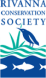 Ending Location and Time: Crofton 7:00 PM Weather: Sunny and Clear Skies    Recent Precipitation: Very dry latelyWater Flow: Slow   Water Color: Very Clear    Water Odor: NoneWater Temp. : 24 deg C            Air Temp. : 75 deg FDO: 3 ppm       PH: 8.0   Turbidity: 10 JTUUSGS Water Gauge Reading: Palmyra 2.58 ft, Earlysville 1.13 ftPhysical Location Characteristics: Crofton Boat RampSpecific Location Testing Performed: River left Land Use:Wildlife Sightings and Plant Life:People Interactions:Litter and Pollution:Overall Summary: Actions Needed – level of priority (1 highest/5 lowest) 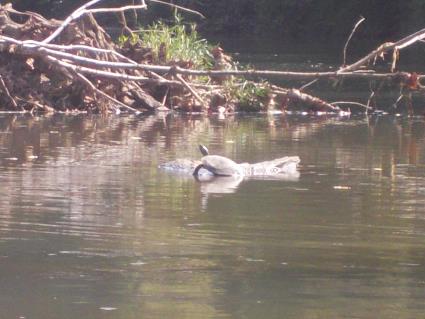 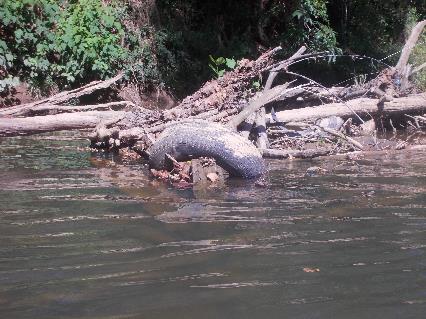 Figure 1: Example of buried tire in the River                                  Figure 2: Turtle sitting on a rock 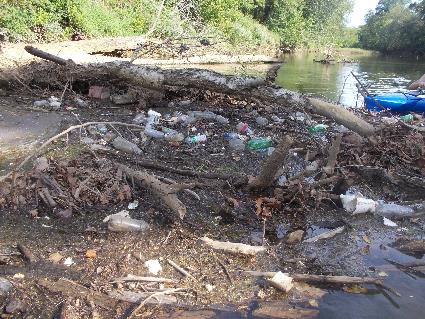 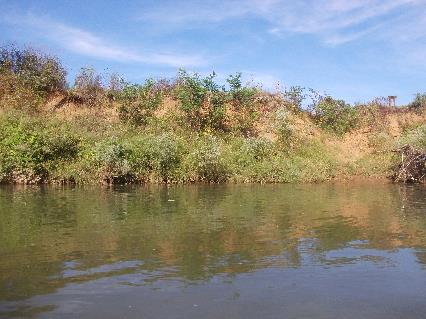 Figure 3: Previously exposed banks now with vegetation        Figure 4: Worst trash area piled up in front of a downed tree 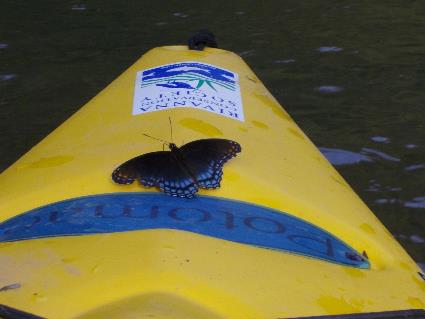 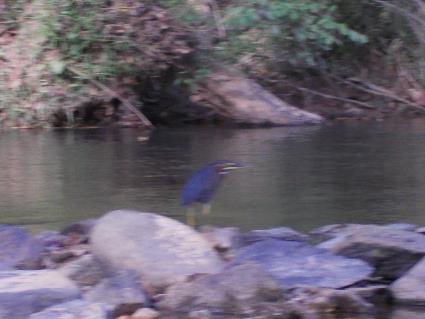 Figure 5: Green Heron along some rocks                                       Figure 6: Butterfly catching a ride on our kayak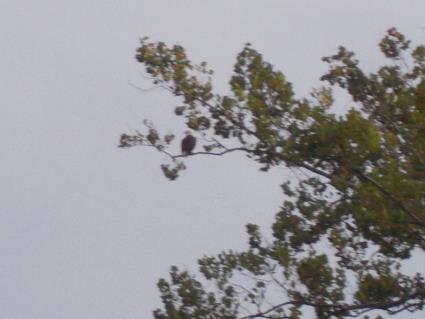 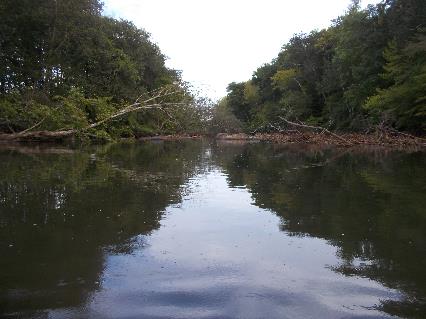 Figure 7: Examples of downed trees in the river                          Figure 8: Bald Eagle sitting up high in a tree 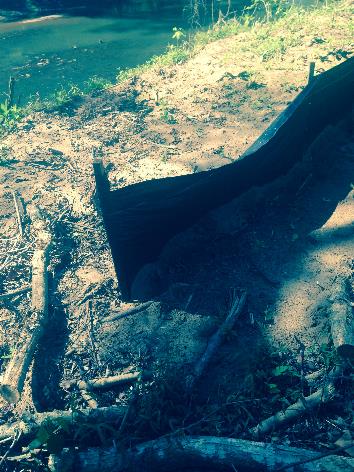 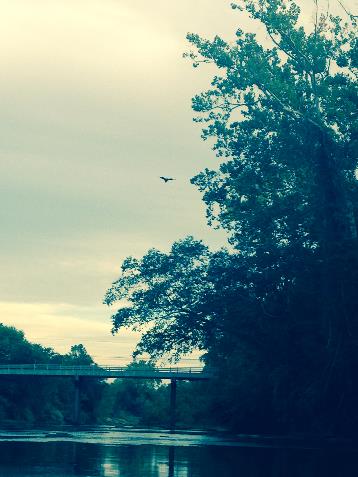 Figure 9: Bald Eagle flying away                                                                    Figure 10: Silt Fence at Milton boat ramp  Mostly rural farms and wooded land, with some residential areas in Keswick and Lake Monticello.Several turtles (including some of largest we have ever seen), a few smaller fish, 2 bald eagles (including the largest one we have ever seen), 3 blue herons, 1 green heron, 2 ospreys, butterflies, dragonflies, and several smaller birds. Lots of greenery on the river banks with some of the exposed banks from previous trips being well grown in with vegetation now. Didn’t see any people, but saw one car parked at Milton with a kayak rack. Significant litter and trash was found during the trip, most likely from the recent heavy rain storm last week. We collected and removed 2 trash bags worth of bottles, cans, other plastic containers, fishing bait supplies, and sporting equipment. There were also about 30 or so tires we saw along the way either buried in the river or on the banks. The weather was great, but the water levels were pretty low, so paddling was slow going. Water was pretty clear for the most part. More trash found in this stretch than usual, and many tires that need to be removed. Good amount of downed trees along the way as well, but no impassable spots. 4 – Remove Tires, 4 – Remove remaining trash and litter, 2 – Check into erosion and sedimentation controls for the power line project at Milton